¿Qué hora es? (what time is it?)Example: 3:40 am   Son las  tres y cuarenta de la mañana 10:20 am5:00 pm11:50 am1:30pm7:46pm11:00 am10:15 pm8:20 am11:55 pm2:40 pm12:00 am1:38 pm¿Que fecha es?Example : 04/01/12/2014    Jueves ,enero doce de dos mil catorce03/04/11/201507/09/12/200106/11/31/201105/04/30/200006/05/26/200801/01/01/200103/03/20/200302/05/23/201904/07/14/201007/10/12/2016Create the sentences using the information provided in each box. Look at the example belowExample:La conferencia de ciencia s    es     el Domingo ,     doce de Marzo     de 2014                    Event                                    day ,                      date                        yearlook at the calendar and answer the questions using the days of the week.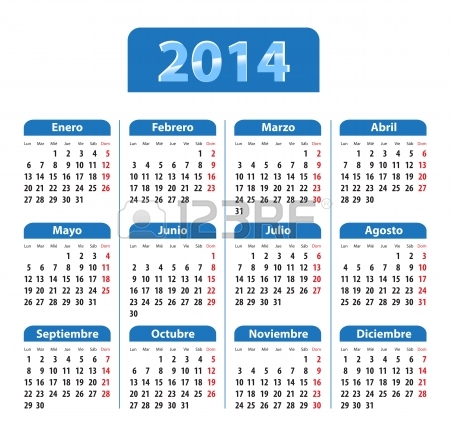 ¿Qué día es  el veinticuatro de Septiembre? ¿Qué día es  el treinta y uno de Diciembre?¿Qué día es  el trece de Marzo?¿Qué día es  el once de Julio?¿Qué día es  el diez de Agosto?¿Qué día es  el veinte de Noviembre?¿Qué día es  el cinco  de Julio?¿Qué día es  el  diecinueve de octubre?¿Qué día es  el ocho de Enero?¿Qué día es  el quince de Mayo?¿Qué día es  el cuatro de Febrero?¿Qué día es  el doce de Abril?¿Qué día es  el veintinueve  de Noviembre?¿Qué día es  el treinta y uno de Julio?¿Qué día es  el veinticuatro de Septiembre? 1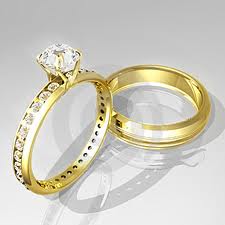 2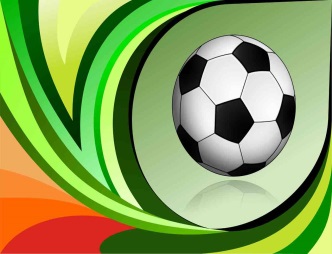 3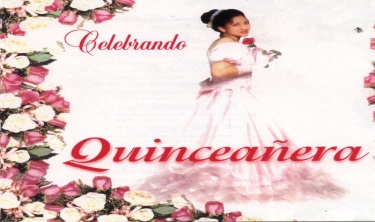 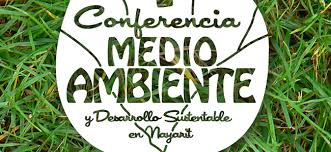 45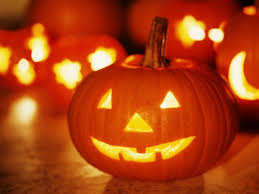 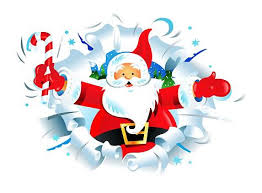 6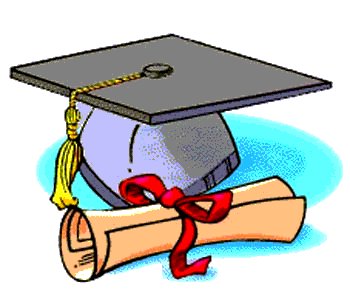 78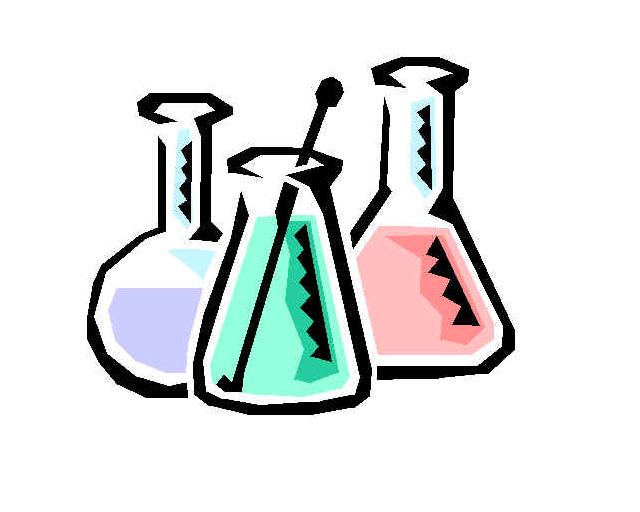 9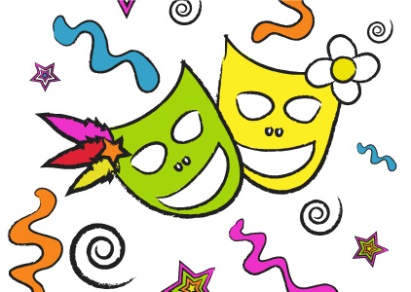 10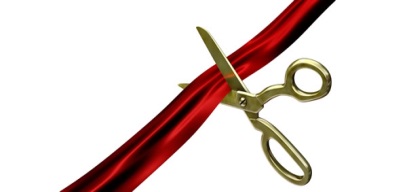 11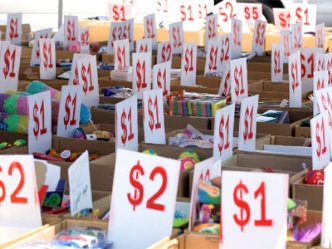 12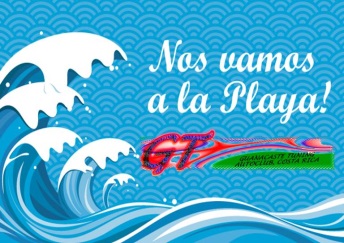 La conferencia de ciencias.07/09/12/2014 El examen de español.07/10/12/2016 La fiesta de cumpleaños.06/05/26/2015El matrimonio de John Y Teresa.06/11/31/2016El concierto de Shakira.08/10/13/2014 El partido de Futbol.06/12/31/2015La graduación.03/05/14/2016El partido de voleibol.05/08/20/2020La  fiesta de carnaval.07/09/22/2014 La reunión del colegio.04/11/10/2014La cena de navidad.02/05/05/2014La fiesta de disfraces.   08/10/13/2014